Guidance NotesApplications will only be considered if the Form has been fully completed as set out below.Q4-Q7: Clubs below the Premiership may not pay players or provide them with Material Benefits. Please refer to SDR 4.1.Question 8: Please note there are additional requirements in relation to players in receipt of Material Benefits, “Material” being £12,000 in any 12 month period. Please refer to Scottish Domestic Regulation 4.1 Player Status and Player Contracts for further information.Only Super 6 licence clubs are required to complete Q11. This due to the specific entry requirements in respect of non-UK/Irish players playing in the Super 6. Other clubs are not required to complete this question.The Declaration on behalf of the Club must be signed by an Office Bearer of the Club (e.g. the President, Secretary, Treasurer, etc.).  Please return the completed Form to clearances@sru.org.uk .For information on Scottish Rugby’s International Clearance process, our Domestic Regulations and our Clearance Forms please go to the Scottish Rugby website and click on: Regulations → International Clearance.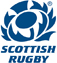 Request for Scottish Rugby to Process Incoming ClearanceThe Incoming Player                                                                                                           (To be completed for all players)The Incoming Player                                                                                                           (To be completed for all players)The Incoming Player                                                                                                           (To be completed for all players)The Incoming Player                                                                                                           (To be completed for all players)Name (please print)Date of BirthCurrent UnionHome Union (If different)Scottish ClubLeague / DivisionWhere does the Player come from?                                                                                (To be completed for all players)Where does the Player come from?                                                                                (To be completed for all players)1. Is the Player a citizen or passport holder of the UK or Ireland?     Yes  /  No             (Delete one option)2. If the answer to Q1 is “No”, please state the Player’s nationality.                                                  (Country Name)Player Payment / Benefits                                                           Player Payment / Benefits                                                           4. Will the Player receive any payment (e.g. wage, salary, match fee, win bonus, etc.) or receive any benefits (e.g. assisted travel to Scotland, free or subsidised accommodation, use of a car, etc.) which are either:4. Will the Player receive any payment (e.g. wage, salary, match fee, win bonus, etc.) or receive any benefits (e.g. assisted travel to Scotland, free or subsidised accommodation, use of a car, etc.) which are either:Provided by or on behalf of the Club; or     Yes  /  No             (Delete one option)Provided by or on behalf of the Office Bearers of the Club?    Yes  /  No             (Delete one option)5. Will the Player, to the best of your knowledge and belief, receive any payment or benefit from anyone else in return for providing services to or playing for the Club?    Yes  /  No             (Delete one option)6. Is there any contractual or other obligation on the Player to play in any match for the Club or to provide any services to the Club?    Yes  /  No             (Delete one option)                                  7. If the answer to any of Q4 to Q6 is “Yes”, please provide further details:7. If the answer to any of Q4 to Q6 is “Yes”, please provide further details:8. If either Q4 or Q5 is “Yes”, will the total payments/benefits exceed £12,000?    Yes  /  No             (Delete one option)                                                                       Visa Entry Type                                                                                                                    (To be completed for all players) Visa Entry Type                                                                                                                    (To be completed for all players) 9. What right of United Kingdom entry does the Player hold?(Enter “Yes” against the relevant option)UK / Irish Passport holder?EU Settlement Scheme?UK Ancestry Visa?Youth Mobility Visa?Visitor Visa?Other (Please provide details)10. What steps has your Club taken to verify that the Player holds the stated Visa/ Passport? (Please state the steps taken)10. What steps has your Club taken to verify that the Player holds the stated Visa/ Passport? (Please state the steps taken)11. Is it anticipated that the player will play in the Super 6?       (Super 6 licence  clubs only)    Yes  /  No             (Delete one option)                                                                       Declaration on behalf of Scottish ClubDeclaration on behalf of Scottish ClubDeclaration on behalf of Scottish ClubDeclaration on behalf of Scottish Club1. The above Form has been submitted on behalf of, and with the authority of, the Club Committee.2. Having made reasonable enquiries within the Club and of the Club’s officials, I hereby confirm that the information provided on the Form is accurate and that no material fact or information has been omitted. 3. I acknowledge that Scottish Rugby may request further information from the Club in respect of the details provided, including but not limited to copies of any Visa documentation or Passport.4. I understand that, under Scottish Rugby’s player registration procedures, the Player will not be eligible to play for the Club unless and until Scottish Rugby has specifically noted on the player registration system that International Clearance has been given.5. I understand and acknowledge that the provision of false or misleading information may be construed as being an act of Misconduct which may render the Club and myself liable to Scottish Rugby’s disciplinary procedures. 1. The above Form has been submitted on behalf of, and with the authority of, the Club Committee.2. Having made reasonable enquiries within the Club and of the Club’s officials, I hereby confirm that the information provided on the Form is accurate and that no material fact or information has been omitted. 3. I acknowledge that Scottish Rugby may request further information from the Club in respect of the details provided, including but not limited to copies of any Visa documentation or Passport.4. I understand that, under Scottish Rugby’s player registration procedures, the Player will not be eligible to play for the Club unless and until Scottish Rugby has specifically noted on the player registration system that International Clearance has been given.5. I understand and acknowledge that the provision of false or misleading information may be construed as being an act of Misconduct which may render the Club and myself liable to Scottish Rugby’s disciplinary procedures. 1. The above Form has been submitted on behalf of, and with the authority of, the Club Committee.2. Having made reasonable enquiries within the Club and of the Club’s officials, I hereby confirm that the information provided on the Form is accurate and that no material fact or information has been omitted. 3. I acknowledge that Scottish Rugby may request further information from the Club in respect of the details provided, including but not limited to copies of any Visa documentation or Passport.4. I understand that, under Scottish Rugby’s player registration procedures, the Player will not be eligible to play for the Club unless and until Scottish Rugby has specifically noted on the player registration system that International Clearance has been given.5. I understand and acknowledge that the provision of false or misleading information may be construed as being an act of Misconduct which may render the Club and myself liable to Scottish Rugby’s disciplinary procedures. 1. The above Form has been submitted on behalf of, and with the authority of, the Club Committee.2. Having made reasonable enquiries within the Club and of the Club’s officials, I hereby confirm that the information provided on the Form is accurate and that no material fact or information has been omitted. 3. I acknowledge that Scottish Rugby may request further information from the Club in respect of the details provided, including but not limited to copies of any Visa documentation or Passport.4. I understand that, under Scottish Rugby’s player registration procedures, the Player will not be eligible to play for the Club unless and until Scottish Rugby has specifically noted on the player registration system that International Clearance has been given.5. I understand and acknowledge that the provision of false or misleading information may be construed as being an act of Misconduct which may render the Club and myself liable to Scottish Rugby’s disciplinary procedures. Name (Print)Position in ClubSignatureDate of SignatureFor and on behalf of:                                                                                                             (enter name of Club)                                                                                                             (enter name of Club)                                                                                                             (enter name of Club)Application Review (for official use only)Application Review (for official use only)Application Review (for official use only)Application Review (for official use only)Application Review (for official use only)Application Review (for official use only)The proposed International Clearance:The proposed International Clearance:SRU Clearance Ref. No.SRU Clearance Ref. No.May be processed?    May be processed?    Yes  /  NoRequires to be held for consideration?   Requires to be held for consideration?   Yes  /  NoFor and on behalf of the Scottish Rugby Union :-For and on behalf of the Scottish Rugby Union :-For and on behalf of the Scottish Rugby Union :-To be signed off by either the Head of Regulation or Regulatory Executive.To be signed off by either the Head of Regulation or Regulatory Executive.To be signed off by either the Head of Regulation or Regulatory Executive.NameSignatureDate